СОДЕРЖАНИЕВВЕДЕНИЕ………………………………………………………………………..3Глава 1. Теоретические аспекты учета затрат по системе «стандарт-костинг»……………………………………………………………………………5Характеристика системы «стандарт-костинг»…………………………5Сфера применения системы «стандарт-костинг»……………………….7Проблемы адаптации системы учета «стандарт-костинг» к российской учетной теории и практике……………………………………………………….8Глава 2. Применение метода «стандарт-костинг» на примере ПАО «Бештау»……………………………………………………………………….132.1. Краткая экономическая характеристика предприятия ПАО «Бештау»……………………………………………………………………...….132.2. Синтетический и аналитический учет затрат в ПАО «Бештау»……….142.3. Применение на предприятии системы «стандарт-костинг»……………16ЗАКЛЮЧЕНИЕ……………………………………………………………….…24СПИСОК ЛИТЕРАТУРЫ……………………………………………………….25ПРИЛОЖЕНИЕ1……………………………………………………………….27ВВЕДЕНИЕФункционирующие в условиях рыночной экономики предприятия несут полную ответственность за эффективность производственно-финансовой деятельности организации.Организациями используются новые подходы управления издержками производства, повышается ценность получаемой информации, которая используется для анализа. Большим опытом, накопленном странами с традиционной рыночной экономикой пользуются другие государства, в том числе Россия.Например, в России после посещения специалистами по бухгалтерскому учету ряда фирм США получили признание идеи «стандарт-костинга».В настоящее время актуальность темы не может вызывать сомнений, так как система «стандарт-костинг» позволяет экономить время проведения расчетов, упрощает определение результата производственной деятельности за отчетный период, в связи с этим используется во многих крупных организациях.Целью написания данной курсовой работы является изучение и систематизация теории, имеющейся в литературе и рассмотрения на примере ПАО «Бештау» применение системы «стандарт-костинг».Для достижения поставленной цели необходимо решить следующие задачи:Изучить характеристику системы «стандарт-костинг»;Рассмотреть проблемы, связанные с адаптацией системы «стандарт-костинг» к российской учетной теории и практике;Рассмотреть на примере предприятия применение системы «стандарт-костинг».Объектом исследования является публичное акционерное общество «Бештау».Глава 1. Теоретические аспекты учета затрат по системе «стандарт-костинг».Характеристика системы «стандарт-костинг».Одним из наиболее известных методов управленческого учета за рубежом является «стандарт-костинг». Данная система была основана Ф. Тейлором. Действующая система «стандарт-костинг» была разработана и внедрена в 1911 г. Дж. Чартером Гаррисоном. Основная идея этой системы – разработать нормы, к которым будет стремится фирма. Под стандартом понимается количество производственных затрат, которые необходимы для изготовления единицы продукции, исчисленные заранее. Стандант-костинг – сметы затрат на производство одного или нескольких изделий одного вида в течение определенного отчетного и предыдущего периодов, которые были определены заранее.Британским институтом присяжных бухгалтеров система стандарт-костинг рассматривается как подготовка и использование системы учета стандартных расходов, сравнивают их с фактическими, затем проводят анализ этих отклонений по причинам и местам их возникновения.В американской литературе можно найти различные определения данного понятия. Несмотря на то, что в него вкладывается разный смысл, во всех случаях система «стандарт-костинг» трактуется как инструмент контроля, который используется для регулирования прямых затрат производства.Суть данной системы заключается в учете только того, что должно произойти, а не того что произошло, и обоснованно отражаются отклонения. Кроме того, нельзя как недовыполнять, так и перевыполнять установленные нормы. В обоих случаях считается, что норма была установлена ошибочно.Сначала система «стандарт-костинг» применялась на машиностроительных предприятиях, позже ее начали применять в других отраслях промышленности. Широко система применяется при позаказном и попроцессном методах учета затрат на производство.В основе системы «стандарт-костинг» лежит подсчет будущих затрат.Основой для определения ожидаемых затрат являются стандарты, рассчитанные внутри фирмы. В США вся совокупность стандартов делится на следующие группы:В зависимости от уровня цен, которые принимаются в расчет, различают следующие виды стандартов:- Идеальные, предусматривающие наиболее благоприятные цены на различного рода расходы.- Нормальные, рассчитываемые по средним ценам.- Текущие, рассчитываются на основе цен конкретного учетного периода, при этом используются как действующие цены, так и ожидаемые.- Базисные, такие стандарты устанавливаются в начале года и остаются неизменными в течение.В зависимости от используемого уровня мощности стандарты делятся на: - Теоретические, которые предприятие может достигнуть при хорошем либо идеальном их исполнении. Цель организации - их достижение, при этом не предусматривается брак, простои и т. д.- Среднего исполнения, которые можно рассчитать по статистическим данным и включающие уже затраченное время на брак, простои и порчу, и все остальные недостатки предыдущего периода.- Нормального исполнения, предусматривающие ожидаемый средний уровень напряженности норм в будущем периоде.3) В зависимости от объемов выпускаемой продукции стандарты делятся на:- Теоретические, которые обусловлены теоретической мощностью предприятия. Их либо невозможно достигнуть, либо возможно лишь в одноразовом порядке.[7]- Практические, предприятием могут быть достигнуты при хорошем выполнении, они основаны на реально достижимом уровне выпуска.- Нормальные, основой для их расчетов является средняя величина низшего и высшего объема производства в течение определенного цикла.- Ожидаемые, их рассчитывают на основе определенных условий производства при ожидаемом объеме выпуска продукции.По данной характеристике можно сделать вывод, что американскими фирмами используются различные подходы к установлению стандартов по статьям расходов. Но какой бы не использовался подход в бухгалтерии предприятия стандарты, которые были приняты, обобщаются в карты стандартной себестоимости. Составляются карты на изделие, заказ, а также на подразделение, которое участвует в изготовлении данного изделия или заказа.Система «стандарт-костинг» является средством управления прямыми затратами.Данная система имеет определенные свои характерные особенности, которые отличают ее от остальных применяемых на практике систем, они следующие:В качестве основы выявления отклонений выступают бухгалтерские записи на специальных счетах.Выявленные отклонения отражаются только предприятиями, использующими текущие стандарты.Выделяются специальные счета, используемые для учета отклонений по статьям калькуляции и по факторам отклонений.На основании этого можно сделать вывод о том, что основной целью управления затратами является определение существенности отклонений, их важности в анализе затрат на производство.Использование метода «стандарт-костинг» позволяет обнаружить отклонения, сигнализирующие о негативных обязательствах в производственном процессе и вовремя принять соответствующие решения.Отклонения, которые были обнаружены, представляют собой информацию, необходимую руководителям организаций для того, чтобы своевременно принять управленческие решения.Главная цель данной системы – определить неэффективную работу организации, сравнив фактические затраты с нормативными.  Сфера применения системы стандарт-костинг.Самым основным в системе стандарт-костинг является определение стандартных затрат, до начала производственного процесса и осуществление последующего контроля за их соблюдением. Главная особенность системы состоит в отражении  на специальных счетах. Основная задача ответственных работников состоит не в документировании отклонений, а в не допущении и своевременном их устранении.[8]Основными преимуществами этой системы являются:- Возможность определения суммы ожидаемых затрат на производство, а также на реализацию изделий и вычисления себестоимости единицы изделия;- Уменьшение сложности ведения учета затрат, необходимых для производства и реализации продукции;- Система может быть использована для того чтобы оценить выполнение установленного заказа;- Уменьшает трудоемкость учета;- Система используется для принятия управленческих решений.Если предприятием осуществляется массовое либо крупносерийное производство, используется сдельная оплата труда и стандартизация всех процессов то использование системы «стандарт-костинг» приводит к тому, что бухгалтеру необходимо, лишь выявлять незначительные отклонения от стандартов и вести учет этих отклонений.Для тех предприятий, на которых все производственные операции оплачиваются по сдельной форме, а материалы в производство отпускаются по спецификациям целесообразно применение системы «стандарт-костинг».В этом случае нет необходимости вести учет заработной платы основных производственных рабочих, потому что сдельная работа сама по себе является стандартизированной.1.3. Проблемы адаптации системы учета «стандарт-костинг» к российской учетной теории и практике.Как и экономика любой страны, экономика России динамично развивается и претерпевает изменения. Меняется также и система российского бухгалтерского учета. Ее формирование осуществляется с ориентацией на МСФО и в соответствии с требованиями рыночной экономики. [17]Каждая организации имеет вправе самостоятельно определить способы ведения бухгалтерского учета, это указано в положении по бухгалтерскому учету 1/98 «Учетная политика организации». Согласно положению по ведению бухгалтерского учета и бухгалтерской отчетности в Российской Федерации, для отражения готовой продукции в бухгалтерском балансе используется либо фактическая производственная себестоимость, либо нормативная. Также для отражения в бухгалтерском балансе незавершенного производства в массовом и серийном производстве используется или фактическая или нормативная производственные стоимости.Учет материалов на счете 10 «Материалы» может вестись либо по фактической себестоимости либо по учетным ценам.Организацией в качестве учетных цен может быть использована нормативная или плановая себестоимость приобретения материалов, средние покупные цены и др.При использовании первого способа учета на счете 10 «Материалы» отражаются все фактические расходы, связанные с приобретением и заготовлением материалов. При использовании второго способа предприятиями дополнительно используется счет 15 «Заготовление и приобретение материальных ценностей» и 16 «Отклонение в стоимости материальных ценностей». Выбранный способ учета затрат указывается в учетной политике предприятия.При использовании второго способа учета затрат бухгалтер делает запись по дебету счета 15 «Заготовление и приобретение материальных ценностей» и кредиту счета 60 «Расчеты с поставщиками и подрядчиками» на основании поступивших на предприятие расчетных документов поставщиков, при этом поступили материальные ценности фактически или нет не имеет значения.Для оприходования фактически поступивших на предприятие материалов составляется бухгалтерская запись:Дебет 10 «Материалы»Кредит 15 «Заготовление и приобретение материальных ценностей»- по нормативной себестоимости.Для отражения отклонений в стоимости приобретенных МПЗ предварительно используется счет 16 «Отклонение в стоимости материальных ценностей» в корреспонденции по дебету или кредиту со счетом 15 «Заготовление и приобретение материальных ценностей».Для отражения фактических расходов материалов в производство используются счета учета затрат на производство в корреспонденции со счетом 10 «Материалы». Накопленные на счете 16 «Отклонение в стоимости материальных ценностей» суммы разницы в стоимости приобретенных материально-производственных запасов в конце месяца также списываются в дебет счетов учета производственных затрат.Таким образом, для отражения расходов на счетах учета затрат  используется фактическая себестоимость. Производственными предприятиями в случае организации синтетического учета готовой продукции по нормативной себестоимости, может быть использован счет 40 «Выпуск продукции (работ, услуг)» согласно действующему Плану счетов. Право применять данный счет дается производственному предприятию лишь при использовании нормативной себестоимости продукции. Счет 40 «Выпуск продукции (работ, услуг)» используется для обобщения информации о выпущенной продукции, сданных заказчикам работах и оказанных услугах за отчетный период и выявления отклонений фактической производственной себестоимости этой продукции, работ, услуг от нормативной (плановой) себестоимости. Данный счет предприятиями используется при необходимости.Организации в течение отчетного периода при выпуске из производства и оприходовании используют нормативную (плановую) себестоимость. Для отражения этого в бухгалтерском учете составляется следующая проводка:Дебет 43 «Готовая продукция»Кредит 40 «Выпуск продукции (работ, услуг)».По окончании месяца выявленная фактическая производственная себестоимость выпущенной продукции, которая была выявлена на счете 20 «Основное производство», подлежит в дебет счета 40 «Выпуск продукции (работ, услуг)». Таким образом, на счете 40 «Выпуск продукции (работ, услуг)» информация о выпущенной продукции формируется в двух оценках: по дебету – по фактической производственной себестоимости, а по кредиту – по нормативной (плановой) себестоимости.[21]Сопоставление дебетового и кредитового оборотов по данному счету на последнее число месяца позволяет определить отклонение фактической производственной себестоимости произведенной продукции, сданных работ и оказанных услуг от нормативной (плановой) себестоимости. При превышении фактической себестоимости над нормативной, сумма превышения подлежит списанию на счет 90 «Продажи» дополнительной записью. При превышении нормативной себестоимости над фактической, сумма превышения сторнируется по кредиту счета 40 «Выпуск продукции (работ, услуг)» и дебету счета 90 «Продажи».Счет 40 «Выпуск продукции (работ, услуг)» закрывается ежемесячно и остатка на начало следующего месяца не имеет.Стоит отметить, что использование нормативного метода учета затрат приближает российскую систему учета затрат и калькулирования себестоимости продукции к международной системе учета «стандарт-костинг». В то же время использование счета 40 «Выпуск продукции (работ, услуг)» имеет как свои плюсы, так и минусы.То, что при использовании данного счета нет необходимости в составлении отдельных трудоемких расчетов отклонений фактической себестоимости ее по учетным ценам по выпущенной, отгруженной и реализованной продукции, так как выявленные отклонения по готовым изделиям списываются непосредственно на счет 90 «Продажи» является большим плюсом.Но при таком варианте, получение реальной себестоимости реализованной продукции возможно только в том случае, если она реализована в том же месяце. При реализации в течение отчетного периода продукции не в полном объеме, полученные результаты могут быть неточными. Отражение материальных и производственных запасов в балансе организации в разных оценках оказывает отрицательное влияние на систему учета «стандарт-костинг». Связанно это с тем, что для отражения запасов готовой продукции и товаров отгруженных используется нормативная себестоимость, а для отражения материалов и незавершенного производства фактическая себестоимость.[15]В подобный случаях, целесообразно выделение специальных счетов, которые предназначены для учета отклонений фактических затрат от нормативных. Так появилась бы возможность на прямое списание отклонений на финансовые результаты деятельности. В связи с этим не было бы необходимости в применении счета 40 «Выпуск продукции (работ, услуг)», так как для изначального формирования себестоимости продукции использовался счет 20 «Основное производство». Это, в свою очередь, приблизило бы российскую систему нормативного учета к системе учета «стандарт-костинг».Глава 2. Применение метода стандарт-костинг на примере ПАО «Бештау».2.1. Краткая экономическая характеристика предприятия ПАО «Бештау».Публичное акционерное общество «Бештау» является юридическим лицом, которое осуществляет свою деятельность на основании Устава и действующего законодательства Российской Федерации.Полное фирменное наименование Публичное акционерное общество «Бештау». Сокращенное официальное наименование ПАО «Бештау».Юридический адрес организации: 357700, Ставропольский край, г. Кисловодск, ул. Промышленная , 14.Основными направлениями деятельности ПАО «Бештау» являются:производство широкого ассортимента мебели из натуральных пород древесины;разработка новых и модернизация выпускаемых видов продукции;техническое перевооружение, развитие нового парка технологического оборудования и модернизация производственных площадей.Идентификационный номер плательщика: 2628005100На предприятии по состоянию на 1 января 2016 г. работает 238 человек. Ассортимент выпускаемый ПАО «Бештау» продукции:- Столы;- Стулья.Генеральным директором организации является Кустов Владислав Владимирович.2.2. Синтетический и аналитический учет затрат в ПАО «Бештау».Для учета затрат на производство в ПАО «Бештау» используется активный, калькуляционный счет 20 «Основное производство».Все затраты производство учитываются по дебету данного счета, а выход продукции – по кредиту.К счете 20 «Основное производство» открыты два субсчета:20.1. – Производство столов;20.2. – Производство стульев.Аналитический учет затрат на производство мебели в ПАО «Бештау» ведут по следующим статьям затрат:- оплата труда;- отчисления на социальные нужды;- дерево;- шурупы;- лак;- амортизация основных средств;- накладные расходы;- прочие затраты.Статья «Оплата труда» предназначена для учета труда работников организации, которые заняты непосредственно производством мебели. При начислении оплаты труда, работнику занятому производством стола,  в бухгалтерском учете составляется проводка: Дебет 20.1 «Производство столов»Кредит 70 «Расчеты с персоналом по оплате труда»- на определенную сумму. Статья «Отчисления на социальные нужды» предназначена для учета сумм отчислений во внебюджетные фонды. Для отражения в бухгалтерском учете сумм перечисленных во внебюджетные фонды, бухгалтером составляется следующая бухгалтерская запись:Дебет 20.1 «Производство столов»Кредит 69 «Расчеты по социальному страхованию и обеспечению»- на сумму перечисленных во внебюджетные фонды средств.Третья статья предназначена для отражения стоимости израсходованной древесины на производство мебели. Все расходы, связанные с используемым основным материалом относят на данную статью. Использование на производство древесины в бухгалтерском учете отражается бухгалтерской записью:Дебет 20.1. «Производство столов»Кредит 10.1. «Дерево».Четвертая статья предназначена для учета используемых при производстве шурупов. Отражается использование в производстве шурупов бухгалтерской проводкой:Дебет 20.1. «Производство столов»Кредит 10.4. «Шурупы».В качестве обобщающего регистра о затратах и выходе продукции выступает лицевой счет. Для каждого отдельного вида столов и стульев открывается отдельный бланк документа. Производственные и выход продукции в разрезе корреспондирующих счетов каждый месяц отражаются в документе. В конце каждого месяца, после подведения итогов, обороты переносятся в сводную отчетность по затратам по соответствующему подразделению.[17]Для учета затрат в целом по производству мебели используется книга учета затрат. В ней все затраты по каждому месяцу собираются в разделе корреспондирующих счетов.Подобное ведение учета приводит к дублированию информации в результате чего учет становится трудоемким. Данные книги после сверки их с другими регистрами переносят в Главную книгу. Главная книга ведется на машинном носителе.2.3. Применение на предприятии системы стандарт-костингРассмотрим использование системы «стандарт-костинг» на примере производства стульев в ПАО «Бештау».Предприятием были сформированы стандарты (нормы) на материальные и трудовые ресурсы и общехозяйственные расходы.В соответствии с рекомендациями применению метода «стандарт-костинг», нормы были установлены предельные. Отклонения от стандартов возможно при неблагополучных обстоятельствах, которые могут возникнуть в ходе хозяйственного процесса. Для учета отклонений и обстоятельств, которые вызвали эти отклонения, используются специальные журналы.Для отражения времени простоя оборудования используется ведомость, в которой время простоя отражается в часах простоя и в стоимости измерений.Таблица 1Ведомость учета простоя оборудования за сентябрь 2015 годаУчет времени простоя оборудования осуществляется нарастающим итогом за месяц, выявляют причины их возникновения и принимаются меры, направленные на их ликвидацию.В таблице 2 приведена смета доходов и расходов предприятия за сентябрь, которая была первоначально составлена по прогнозным оценкам исходя из производства 2000 стульев.Таблица 2Смета доходов и расходов на месяцОднако, фактически за месяц было изготовлено 1700 стульев, вместо прогнозируемых 2000 стульев.Выполнение новой производственной программы привело к возникновению отклонений от стандартных затрат по следующим показателям:использование материалов;начисление заработной платы;общепроизводственные расходы.Чтобы провести анализ, в расходной части сметы перерасход будет обозначать знаком «плюс», а экономию ресурсов знаком «минус», а в доходной части наоборот.В первую очередь, определим уровень прибыли после изменения экономических показателей. (См. таб. 3.)Таблица 3Отчет о реализации продукцииТеперь проведем анализ отклонений. Затраты на материалы, которые потребляются в процессе производства продукции, определяются такими факторами как:- цена, уплаченная за материалы, используемые в производстве;- количество, использованных в производстве материалов.В связи с этим отклонения по использованию материалов рассчитываются и по количественному фактору, и по стоимостному фактору.Для нахождения отклонений фактических затрат от стандартных под влиянием изменения цены, уплаченной за материалы, используется следующая формула:Подставим данные из таблицы 2 и 3:000руб.Вывод. Перерасход составил 30 000 рублей.Неблагоприятное отклонение, которое возникло, неконтролируемо начальником производства, потому что причиной увеличения затрат на материалы могла быть инфляция, изменение поставщика или изменение валютного производства (если материалы приобретены по импорту).Другой фактор, который оказывает влияние на размер материальных затрат - расход материалов на производство. Для расчета отклонения используется следующая формула:
Стандартная цена материаловВ рассматриваемом примере отклонение составит:2000-1700)*500]+[(2000-1700)*50]=150 000+15 000 =+165 000 руб.Вывод: имел место перерасход материалов на производство, размер которого составил 165 000 рублей. Данное отклонение контролируются начальником цеха, в связи с этим, оно возникло либо из-за небрежного обращение с материалами со стороны производственного персонала, либо покупки материалов плохого качества, либо по каким-то другим причинам. Отклонения по использованию материалов должны быть рассчитаны по каждому виду используемых материальных ресурсов и распределены по центрам ответственности.Разница между нормативным количеством сырьевых ресурсов, которые необходимы для производства фактически потребленного количества сырья умноженная на нормативную цену представляет собой отклонение по использованию материалов.В таблице 4 показано совокупное отклонение фактического расхода от стандартного с учетом обоих факторов, которое представляет собой сумму перерасхода.Таблица 4Совокупное отклонение фактического расхода от стандартного с учетом обоих факторов, рублейПроведем анализ отклонений фактической заработной платы основных производственных рабочих от стандартной. На общую сумму заработной платы, которая подлежит начислению, влияет количество отработанного времени и ставка оплаты труда. Таким образом, размер отклонения заработной платы зависит как от отклонения по ставке заработной платы, так и от отклонения по количеству отработанных часов.Для расчета отклонения по ставке заработной платы используется следующая формула:Подставив соответствующие значения получим:ЗПст = (460-450)*1700 = +17 000 рублей.Таким образом, перерасход составил 17 000 рублей. Изменение ставки заработной платы могло быть вызвано ростом уровня заработной платы в результате инфляции. Такое отклонение является неконтролируемым. Отклонение считается контролируемым, если оно было вызвано из-за недостаточной квалифицированности работника и другим подобным причинам.Для расчета отклонения по производительности труда используется следующая формула:Фактически было отработано 1700 часов. Ожидаемый объем производства составил 2000 штук. Стандартные трудозатраты составили 1800 часов. Таким образом, разделив стандартные трудозатраты на ожидаемый объем производства получим стандартную трудоемкость, которая в данном случае равна 0,9 часов (1800:2000=0,9).Показатель трудоемкости показывает сколько составили затраты времени на производство единицы продукции. Рассчитаем отклонение по производительности труда:ЗПпт  = (1700-0,9*1700)*450=+76 500Расчет показал перерасход в 76 500 рублей.  Причинами возникновения перерасхода может быть влияние как объективных, так и субъективных факторов.Для определения совокупного отклонения фактически начисленной заработной платы от ее стандартной величины необходимо воспользоваться следующей формулой:Разница между нормативными затратами труда и фактическими называется совокупным отклонением.Сумма начисленной заработной платы равна 782 000 рублей, а сумма стандартной - 810 000 рублей. Найдем стандартную заработную плату в расчете на единицу продукции:810 000/2000=405.Таким образом, стандартная заработная плата в расчете на единицу продукции составила 405 рублей.Тогда пересчитанная на уточненный объем производства стандартная заработная плата равна:405*1700= 688 500 рублей.Следовательно, совокупное отклонение по трудозатратам составит:782 000 – 688 500 = 93 500 рублей.Теперь необходимо рассчитать совокупное отклонение по прибыли.Для того чтобы найти совокупное отклонение от прибыли необходимо из фактической прибыли, которая была определена на базе нормативных издержек вычесть сметную прибыль, которая также рассчитывается на основе нормативных издержек.Цена реализации одного стула по смете составляла 1500 рублей, а фактическая - 1600 рублей. Планируемая по смете прибыль:1500*2000-(1 300 000+810 000)=890 000 рублей.Уточненная выручка от реализации равна 2 720 000 рублей.Для того чтобы рассчитать нормативную себестоимость единицы продукции необходимо все запланированные затраты разделить на ожидаемое количество продукции в натуральном выражении:2 110 000/2000=1055Так как реализовано будет 1700 стульев, то нормативный объем реализации составит:1055*1700=1 793 500 рублей.Следовательно, уточненная прибыль равна:2 720 000-1 793 500=926 500 рублей.Найдем отклонение показателя прибыли от его сметного значения:
926 500-890 000=36 500 рублей.Размер прибыли был выше на 36 500 рублейЗАКЛЮЧЕНИЕСистема «стандарт-костинг» имеет большой практический потенциал, связано это с тем, что благодаря ей можно спрогнозировать и установить стандарты на прямые затраты по производству продукции.В первой главе этой курсовой работы были рассмотрены теоретические вопросы, связанные с системой «стандарт-костинг». В первом параграфе дана характеристика данной системы. Во втором рассматривается сфера применения системы «стандарт-костинг». В третьей указаны основные проблемы, связанные с адаптацией системы учета «стандарт-костинг» к российской учетной теории и практике.Во второй главе рассмотрено практическое применение данной системы на примере ПАО «Бештау».Таким образом, на основании проделанной работы можно сделать вывод о том, что данная система имеет большое прикладное значение на российских предприятиях, в особенности на предприятиях с массовым выпуском продукции.СПИСОК ЛИТЕРАТУРЫ:Баханькова, Е.Р. Бухгалтерский управленческий учет: Учебное пособие / Е.Р. Баханькова. - М.: ИЦ РИОР, ИНФРА-М, 2011. - 255 c.Бухгалтерский управленческий учет: Учебник / Д.В. Лысенко. - М.: НИЦ ИНФРА-М, 2016. - 477 с.Бухгалтерский учет (финансовый и управленческий): Учебник/Кондраков Н. П., 5-е изд., перераб. и доп. - М.: НИЦ ИНФРА-М, 2016. - 584 с.Бухгалтерский управленческий учет: Учебник / В.Б. Ивашкевич. - 3-e изд., перераб. и доп. - М.: Магистр: НИЦ ИНФРА-М, 2015. - 448 с.Вахрушева, О.Б. Бухгалтерский управленческий учет: Учебное пособие / О.Б. Вахрушева. - М.: Дашков и К, 2012. - 252 c.Воронова, Е.Ю. Управленческий учет: Учебник для бакалавров / Е.Ю. Воронова. - М.: Юрайт, 2013. - 551 c.Дмитриева, И. М. Бухгалтерский учет и аудит: учебное пособие для бакалавров по спец. "Коммерция (торговое дело)", "Реклама", "Маркетинг" / И. М. Дмитриева. - 2-е изд., перераб. и доп. - М.: Юрайт, 2012. - 287 с.Иванов, В.В. Управленческий учет для эффективного менеджмента / В.В. Иванов, О.К. Хан. - М.: ИНФРА-М, 2013. - 208 c.Ивашкевич, О.В. Управленческий учет и анализ в розничной торговле одеждой: Учебное пособие / О.В. Ивашкевич. - М.: Магистр, ИНФРА-М, 2010. - 127 c.Калиновский, С.А. Управленческий учет и анализ использования технологической оснастки: Монография / С.А. Калиновский. - М.: НИЦ ИНФРА-М, 2013. - 156 c.Керимов, В.Э. Бухгалтерский управленческий учет: Практикум / В.Э. Керимов. - М.: Дашков и К, 2012. - 100 c.Керимов, В.Э. Бухгалтерский управленческий учет: Учебник / В.Э. Керимов. - М.: Дашков и К, 2012. - 484 c.Кондраков, Н.П. Бухгалтерский управленческий учет: Учебное пособие / Н.П. Кондраков, М.А. Иванова. - М.: НИЦ ИНФРА-М, 2013. - 352 c.Лысенко, Д.В. Бухгалтерский управленческий учет: Учебник / Д.В. Лысенко. - М.: НИЦ ИНФРА-М, 2012. - 478 c.Михайлова Н.В. Организация бухгалтерского учета на предприятии. Методические указания для студентов дистанционной формы обучения факультета экономики и менеджмента/ Н. В. Михайлова; СПбГТИ(ТУ). Каф. финансов и статистики. - СПб., 2015 - 18 сМолчанов, С.С. Управленческий учет за 14 дней. Экспресс-курс / С.С. Молчанов. - СПб.: Питер, 2013. - 480 c.Палий, В.Ф. Управленческий учет издержек и доходов (с элементами финансового учета) / В.Ф. Палий. - М.: ИНФРА-М, 2009. - 279 c.Сергеева, И.А. Управленческий учет в сельском хозяйстве: Учебник / Л.И. Хоружий, О.И. Костина, Н.Н. Губернаторова, И.А. Сергеева. - М.: НИЦ ИНФРА-М, 2013. - 207 c.Управленческий учет и анализ. С примерами из российской и зарубежной практики: Уч.пос. / В.И. Петрова, А.Ю. Петров, И.В. Кобищан и др. - М.: НИЦ ИНФРА-М, 2016. - 304 с.Экономический анализ. Основы теории, Комплексный анализ хозяйственной деятельности организации: Учебник для вузов по спец. 080105 (060400) "Финансы и кредит", 080109 (060500) "Бухгалтерский учет, анализ и аудит"/ СПбГУ экономики и финансов; под ред. Н. В. Войтоловского и др.. - 3-е изд., перераб. и доп.. - М.: Юрайт; М.: ИД Юрайт, 2010. - 507 с.Этрилл, П. Финансовый менеджмент и управленческий учет для руководителей и бизнесменов / П. Этрилл, Э. МакЛейни; Пер. с англ. В. Ионов. - М.: Альпина Пабл., 2012. - 648 c.ПРИЛОЖЕНИЕ 1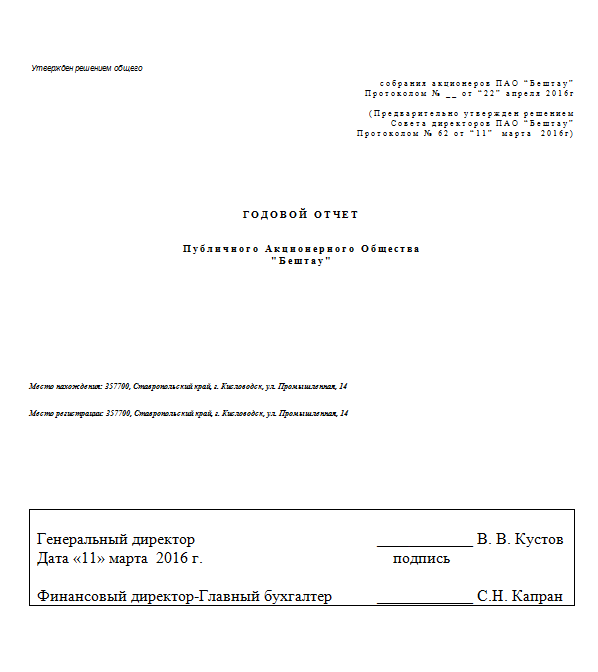 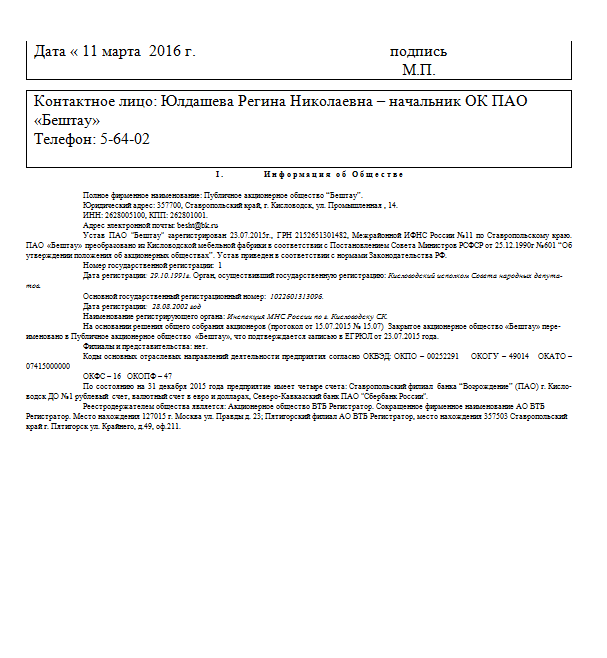 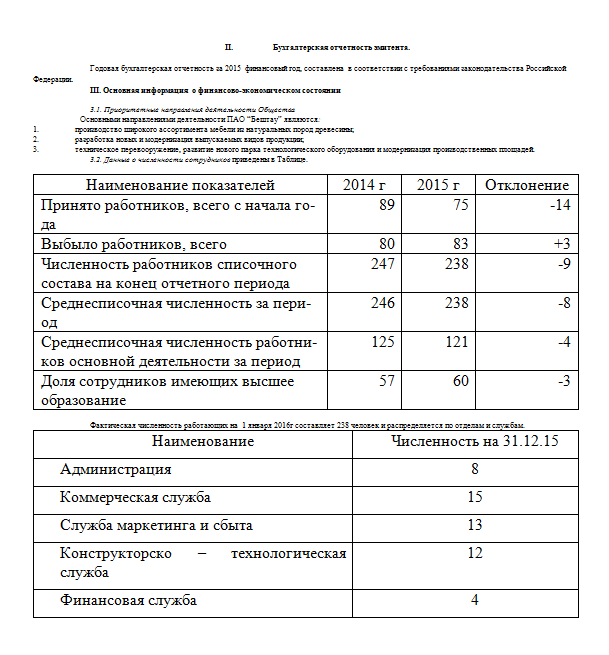 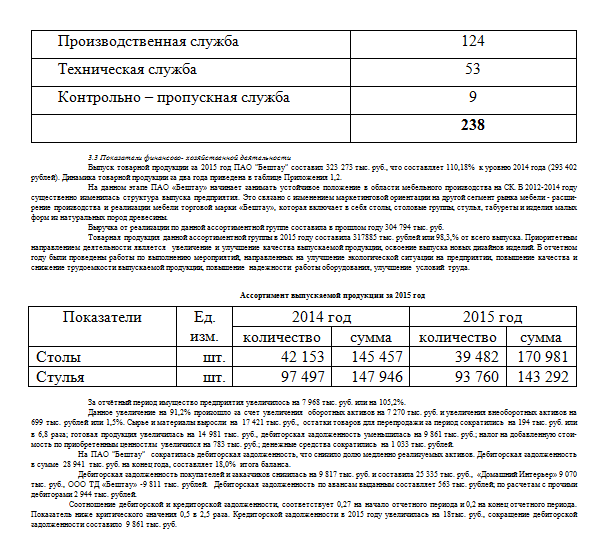 ДатаВремя простоя (часы)Время простоя (часы)Время простоя (часы)Время простоя (часы)Время простоя (часы)Потери (руб.)Потери (руб.)ДатаВсего  за сменуОтсутствие древесиныОтсутствие шуруповПрочееПрогулЗа сменуС начала месяца11.09.2015г.22-404016.09.2015г.4-121408024.09.2015г3-3-        -30120Итого9242180200№п/пПоказательЦена за единицу, руб.Кол-воСумма, руб.1.Выручка, руб.150020003 000 0002.Материальные затраты, руб.--1 300 0002.1.Древесина50020001 000 0002.1.Шурупы506000300 0003.Оплата труда, человеко-час4501800810 0004.Всего расходов--2 110 0005.Прибыль--890 000№п/пПоказательЦена за единицу, руб.Кол-воСумма, руб.1.Выручка, руб.160017002 720 0002.Материальные затраты, руб.--1 350 0002.1.Древесина51020001 020 0002.1.Шурупы556000330 0003.Оплата труда, человеко-час4601700782 0004.Всего расходов--2 132 0005.Прибыль--588 000(1)Стандартная цена материалов(2)ПоказательДревесинаШурупыИтогоЦеновое отклонение+20 000+10 000+30 000Отклонение по норме расхода материалов+150 000+15 000+165 000Итого+170 000+25 000+195 000(3)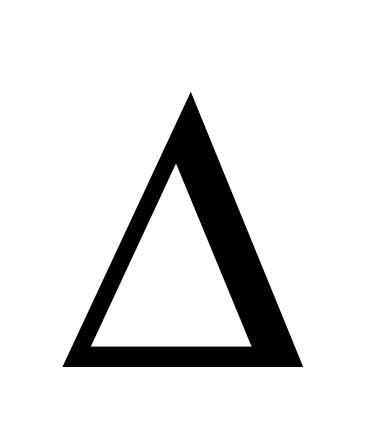 (4)(5)